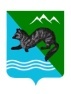 ПОСТАНОВЛЕНИЕАДМИНИСТРАЦИИ СОБОЛЕВСКОГО   МУНИЦИПАЛЬНОГО РАЙОНА КАМЧАТСКОГО КРАЯ   22 августа 2023 года                      с. Соболево                                           № 204О внесении изменений в муниципальную программу Соболевского муниципального района «Профилактика правонарушений, терроризма, экстремизма, наркомании и алкоголизма в Соболевском муниципальном районе Камчатского края», утвержденную постановлением администрации Соболевского муниципального района Камчатского края от 09.10.2013 № 311В целях организации выплат материального стимулирования деятельности членам добровольных народных дружин, на территории Соболевского муниципального района Камчатского края по защите Государственной границы Российской Федерации, утвержденных постановлением администрации Соболевского муниципального района Камчатского края от 09.03.2023 № 59 «Об утверждении Положения об условиях, размерах, порядке выплаты материального стимулирования деятельности членам добровольных народных дружин, на территории Соболевского муниципального района Камчатского края по защите Государственной границы Российской Федерации»  АДМИНИСТРАЦИЯ ПОСТАНОВЛЯЕТ:Внести в пункт 1.2.12 Приложения 2 муниципальной программы Соболевского муниципального района Камчатского края «Профилактика правонарушений, терроризма, экстремизма, наркомании и алкоголизма в Соболевском муниципальном районе Камчатского края», утвержденную постановлением администрации Соболевского муниципального района Камчатского края от 09.10.2013г. № 311, изменения согласно приложению.2. Управлению делами администрации Соболевского муниципального района опубликовать настоящее постановление в районной газете «Соболевский вестник» и разместить на официальном сайте Соболевского муниципального района Камчатского края в информационно-телекоммуникационной сети Интернет.3. Настоящее постановление вступает в силу после его официального опубликования (обнародования) и распространяется на правоотношения, возникшие с 01 июля 2023 года.Глава Соболевского муниципального района                                      А.В. ВоровскийПриложениек постановлению администрации Соболевского муниципального района                                                                                                                                от 22.08.2023 г.  № 204Изменения в муниципальную программу Соболевского муниципального района Камчатского края «Профилактика правонарушений, терроризма, экстремизма, наркомании и алкоголизма в Соболевском муниципальном районе Камчатского края», утвержденную постановлением администрации Соболевского муниципального района Камчатского края от 09.10.2013 № 311Приложение 2 к Программе. Финансовое обеспечение реализации муниципальной программыНаименование муниципальной программы / подпрограммы / мероприятияКод бюджетной классификации Код бюджетной классификации Объем средств на реализацию программы (тыс.руб)Объем средств на реализацию программы (тыс.руб)Объем средств на реализацию программы (тыс.руб)Объем средств на реализацию программы (тыс.руб)Объем средств на реализацию программы (тыс.руб)Объем средств на реализацию программы (тыс.руб)Объем средств на реализацию программы (тыс.руб)Объем средств на реализацию программы (тыс.руб)Объем средств на реализацию программы (тыс.руб)Объем средств на реализацию программы (тыс.руб)Объем средств на реализацию программы (тыс.руб)Объем средств на реализацию программы (тыс.руб)Объем средств на реализацию программы (тыс.руб)Наименование муниципальной программы / подпрограммы / мероприятияГРБСЦСР *ВСЕГО201420152016201720182019202020212022202320242025234567891011121314151617181.2.12.На создание и организацию на территории Соболевского муниципального района ДНД (добровольно-народной дружины),  выплаты материального стимулирования членов ДНД Пограничного поста в СМРВсего, в том числе:1087,8000,0000,0000,000000,000200,000200,0000,000200,00000,000010,0000238,9000238,90001.2.12.На создание и организацию на территории Соболевского муниципального района ДНД (добровольно-народной дружины),  выплаты материального стимулирования членов ДНД Пограничного поста в СМРза счет средств федерального бюджета0,0000,0000,0000,000000,0000,0000,0000,0000,00000,00000,00000,00000,00001.2.12.На создание и организацию на территории Соболевского муниципального района ДНД (добровольно-народной дружины),  выплаты материального стимулирования членов ДНД Пограничного поста в СМРза счет средств краевого бюджета0,0000,0000,0000,000000,0000,0000,0000,0000,00000,00000,00000,00000,00001.2.12.На создание и организацию на территории Соболевского муниципального района ДНД (добровольно-народной дружины),  выплаты материального стимулирования членов ДНД Пограничного поста в СМРза счет средств районного бюджета9020411087,8000,0000,0000,000000,000200,000200,0000,000200,00000,000010,0000238,9000238,90001.2.12.На создание и организацию на территории Соболевского муниципального района ДНД (добровольно-народной дружины),  выплаты материального стимулирования членов ДНД Пограничного поста в СМРза счет средств поселений0,0000,0000,0000,000000,0000,0000,0000,0000,00000,00000,00000,00000,00001.2.12.На создание и организацию на территории Соболевского муниципального района ДНД (добровольно-народной дружины),  выплаты материального стимулирования членов ДНД Пограничного поста в СМРза счет средств внебюджетных фондов0,0000,0000,0000,000000,0000,0000,0000,0000,00000,00000,00000,00000,0000